SADRŽAJ 1.UVOD...........................................................................................................................................32.AKTIVNOSTI NAČELNICE KAO NOSITELJA IZVRŠNE VLASTI......................................52.1.Akti načelnice............................................................................................................................53.JAVNOST RADA NAČELNICE..................................................................................................63.1. Informiranje javnosti..................................................................................................................63.2 .Protokolarne i društvene aktivnosti............................................................................................63.3. Događanja i kulturne manifestacije............................................................................................63.4. Sastanci i službena putovanja....................................................................................................64. UPRAVNI ODJELI..................................................................................................................... 84.1 .Upravni odjel za opće i imovinsko -  pravne poslove................................................................84.2. Upravni odjel za proračun i financije.........................................................................................94.3. Upravni odjel za gospodarenje prostorom i komunalne djelatnosti..........................................11     4.3.1.Prostorno – planska i druga dokumentacija.......................................................................11     4.3.2.Aktualni projekti................................................................................................................12     4.3.3. Projektna i ostala dokumentacija.......................................................................................12     4.3.4. Ostalo................................................................................................................................144.4. Upravni odjel za društvene djelatnosti, poljoprivredu i gospodarstvo.....................................14     4.4.1. Socijalna skrb i zdravstvena zaštita...................................................................................14     4.4.2. Odgoj i obrazovanje...........................................................................................................15     4.4.3. Kultura, tehnička kultura, sport..........................................................................................15     4.4.4. Prijave na javne pozive i natječaje......................................................................................16     4.4.5. Arhiv i informiranje............................................................................................................17     4.4.6. Poljoprivreda i šumarstvo...................................................................................................17     4.4.7. Gospodarstvo, turizam, LAG 5...........................................................................................185.ZAKLJUČAK.................................................................................................................................18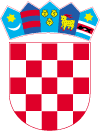 REPUBLIKA HRVATSKADUBROVAČKO-NERETVANSKA ŽUPANIJAOPĆINA VELA LUKANačelnicaKLASA: 023-05/20-01/005URBROJ: 2138/05-01-20-01Vela Luka, 5.09. 2020.god.Temeljem članka 35. b Zakona o lokalnoj i područnoj (regionalnoj) samoupravi (NN 33/01, 129/05, 109/07, 125/08, 36/09, 150/11, 144/12, 19/13, 137/15, 123/17 i 98/19), te članka 42. Statuta Općine Vela Luka, podnosimPOLUGODIŠNJE IZVJEŠĆEza razdoblje siječanj – lipanj 2020. godine1.UVODU svom radu  i djelovanju Načelnica je ograničena ovlastima  propisanim, u prvom redu, Zakonom o lokalnoj i područnoj (regionalnoj) samoupravi, ali i čl. 40. Statuta Općine Vela Luka. Odredbama Zakona o lokalnoj i područnoj (regionalnoj) samoupravi (NN 33/01, 60/01, 129/05, 109/07, 125/08, 36/09, 36/09, 150/11, 144/12, 19/13, 137/15, 123/17, 98/19) određeno je da neposredno izabrana načelnica predstavlja izvršno tijelo jedinice lokalne samouprave, zastupa jedinicu lokalne samouprave te je stoga on potpisnik svih ugovora koje Općinom zaključuje s pravnim i fizičkim osobama.Sukladno zakonskim i statutarnim obvezama, Načelnica dva puta godišnje podnosi Općinskom vijeću izvješće o svom radu. Izvješće se podnosi u uobičajenoj formi, budući da niti propisom niti određenim smjernicama nije određena forma izvješća.U predmetnom izvještajnom razdoblju održane su tri sjednice Općinskog vijeća od čega jedna elektroničkim putem, a u okviru nadležnosti propisane Statutom Općine Vela Luka u ovom razdoblju Načelnica je utvrdila sljedeće prijedloge koje je proslijedila Općinskom vijeću na raspravu i donošenje, a Općinsko vijeće ih je u izvještajnom razdoblju donijelo u obliku kako slijedi:	25.sjednica Općinskog vijeća, 2.ožujka 2020.g.,nastavak sjednice 6.ožujka 2020.g.1. Pravilnik o protokolu Općine Vela Luka 2. Godišnji provedbeni plan unapređenja zaštite od požara Općine Vela Luka za 2020. godinu3. Odluka o pokretanju postupka za potpisivanje Sporazuma o prijateljstvu i suradnji Grada Jastrebarskog i Općine Vela Luka4. Zaključak o primanju na znanje „Informacije o aktivnostima za pripremu turističke sezone u 2020.“ 5. Odluka o davanju suglasnosti udruzi „Likovno stvaralaštvo“ za postavljanje mozaika u skladu s predloženim projektom „Luka mozaika“.26.sjednica Općinskog vijeća, 14.travnja 2020.g. - održana elektronskim putemOdluka o izmjeni Odluke o plaći i drugim pravima Općinskog Načelnika iz radnog odnosaOdluka o izmjene Odluke o naknadi za rad Zamjenika općinskog načelnikaOdluka o oslobađanju od plaćanja zakupnine poslovnih prostora Odluka o oslobađanju od plaćanja zakupnine javnih površina  Odluka o odgodi plaćanja komunalne naknade za obveznike plaćanja komunalne naknade Odluka o izmjeni Odluke o plaćama i naknadama dužnosnicima Općine Vela Luka  Odluka o davanju suglasnosti na potpisivanje Sporazuma zajedničkog koordiniranja poslova i aktivnosti Civilne zaštite na području Grada i Općina sa otoka Korčule27.sjednica Općinskog vijeća, 26.lipnja 2020.g.Odluka o davanju Reciklažnog dvorišta Vela Luka na upravljanje Program potpora poljoprivredi na području Općine Vela Luka za 2020. godinu  Odluka o dodjeli financijskih sredstava društvu Komunalne djelatnosti d.o.o. zbog smanjenih prihoda uslijed provedbe mjera namijenjenih ublažavanju posljedica izazvanih epidemijom koronavirusa SARS—CoV-2  Odluka o umanjenju zakupnine za korištenje javne površine u 2020. g. nakon prestanka trajanja mjera ograničavanja rada, zbog epidemije koronavirusa  Odluka o kupnji nekretnine Odluka o odobrenju izvođenja radova ugradnje mozaika na šetnici uz park, na kat.čest.zem.1/1 i 1/4, sve K.O. Vela Luka Odluka o usvajanju Procjene ugroženosti od požara i tehnoloških eksplozija i donošenju Plana zaštite od požaraza Općinu Vela LukaOdluka o razrješenju i imenovanju člana Vijeća za davanje koncesijskih odobrenja Odluka o potvrđivanju mandata članova Povjerenstva za procjenu šteta od prirodnih nepogoda  Zaključak o primanju na znanje i prihvaćanju“Polugodišnjeg Izvješća Načelnice za razdoblje srpanj - prosinac 2019. godine”.  Izvješće o izvršenju Programa građenja komunalne infrastrukture na području Općine Vela Luka u 2019. godini  Izvješće o izvršenju Programa održavanja komunalne infrastrukture na području Općine Vela Luka u 2019. godini  Izvješće o izvršenju Programa uređenja i održavanja mjesnog groblja u 2019. godini  Izvješće o lokacijama i količinama nepropisno odbačenog otpada na području Općine Vela Luka u 2019. godiniOdluka o donošenju Plana djelovanja Općine Vela Luka u području prirodnih nepogodaGodišnji izvještaj o izvršenju proračuna Općine Vela Luka za 2019. godinu  Izvješće o provedbi Plana razvojnih programa Općine Vela Luka za razdoblje od 1. 1. 2019. do 31. 12. 2019. GodineZaključak o prihvaćanju Izvješća o naplati općinskih poreza za 2019. godinu  Zaključak o prihvaćanju Izvješća o naplati komunalne naknade i komunalnog doprinosa za 2019. godinuSvečana sjednica Općinskog vijeća, zakazana za 18.ožujka, odgođena je zbog pandemije koronavirusa. 2. AKTIVNOSTI NAČELNICE KAO NOSITELJA JAVNE IZVRŠNE VLASTI2.1.Akti načelniceStatutom Općine Vela Luka (članak 40.) propisane su ovlasti načelnice. U ovom periodu donijela sam niz akata kako slijedi: Plan prijma u službu za 2020. godinuInformacija o aktivnostima za pripremu turističke sezone u 2019. godini na području Općine Vela LukaOdluka o zatvaranju Dječjeg vrtića Radost Vela Luka Odluka o zatvaranju sportskih i dječjih igrališta na području Općine Vela Luka  Odluka o odgodi mjera prisilne naplate prema poslovnim subjektima i fizičkim osobamaOdluka o smanjenju osnovice za izračun plaće zaposlenicima Centra za kulturu Vela Luka  Odluka o smanjenju osnovice za izračun plaće zaposlenici Narodne knjižnice „Šime Vučetić“ Vela Luka  Odluka o obustavi isplata iz Proračuna Općine Vela Luka udrugama i sportskim klubovimaOdluka o smanjenju osnovice za obračun plaće službenika i namještenikaOdluka o produženju trajanja mjera definiranih Odlukom o oslobađanju od plaćanja zakupnine poslovnih prostora  Odluka o produženju trajanja mjera definiranih Odlukom o oslobađanju od plaćanja zakupnine javnih površinaOdluka o umanjivanju iznosa naknade po Ugovoru o zakupu poslovnog prostora(Klasa: 372-03/20-02/002, Urbroj: 2138/05-01-20-01), između Općine Vela Luka i Komunalnih djelatnosti d.o.o. Odluka o umanjivanju iznosa naknade po Ugovoru o zakupu poslovnog prostora(Klasa: 372-03/19-02/011, Urbroj: 2138/05-01-19-02), između Općine Vela Luka i Komunalnih djelatnosti d.o.o. Odluka o umanjivanju iznosa naknade po Ugovoru o zakupu poslovnog prostora(Klasa: 372-03/19-02/012, Urbroj: 2138/05-01-19-02), između Općine Vela Luka i Komunalnih djelatnosti d.o.o. Odluka o umanjivanju iznosa naknade po Ugovoru o zakupu poslovnog prostora(Klasa: 372-03/15-02/004, Urbroj: 2138/05-01-15-03), između Općine Vela Luka i Turističke Zajednice Vela LukaIzmjena Plana upravljanja pomorskim dobrom na području Općine Vela Luka za 2020. godinu Odluka o visini novčane naknade dobrovoljnim vatrogascima za sudjelovanje u vatrogasnim intervencijama.Navedeni akti objavljeni su u Službenim glasnicima Općine Vela Luka u 2020.g., a uz donošenje istih sklopila sam niz Ugovora, te sam zastupala Općinu u sudskim i drugim postupcima, a sve u skladu sa zakonskim i podzakonskim propisima, odnosno općim i pojedinačnim aktima Općine Vela Luka.3.JAVNOST RADA NAČELNICE3.1.Informiranje javnosti Vodeći računa o javnosti svog rada, kontinuirano sam informirala mještane o radu i rezultatima rada putem općinske web stranice, facebook stranice Općine Vela Luka, vlastite facebook stranice (kao načelnica), radijskih emisija te ostalih tiskanih medija, televizijskih emisija te portala  s ciljem predstavljanja rada i podizanja razine opće informiranosti mještana o radu njihove lokalne samoupravePovodom Dana općine Vela Luka napravili smo videozapis kojim smo vizualnim putem željeli prikazati realizirane aktivnosti i projekte te smo izdali prvo izdanje godišnjeg izvještaja za 2019.godinu. Željeli smo omogućiti svim mještanima da na jednom mjestu pronađu sve ono što se događalo na području naše općine u prošloj godini i sve ono na čemu smo radili kako bismo svima omogućili što transparentniji uvid u funkcioniranje i rad općine. 3.2. Protokolarne i društvene aktivnostiTijekom ovog izvještajnog razdoblja redovito sam se odazivala svim značajnijim pozivima i društvenim događanjima uvijek kada sam bila u mogućnosti, a u slučaju spriječenosti upućivala sam svog zamjenika i/ili predsjednika Općinskog vijeća. Neke od protokolarnih i društvenih aktivnosti na kojima sam prisustvovala osobno ili je prisustvovao zamjenik načelnice:18.1.Primopredaja “ključa Općine Vela Luka” maškaranoj udruzi “Trtajun” 2.2. Svečana sjednica Općinskog vijeća općine Smokvica8.3. Obilježavanje Dana žena, podjela cvijeća u centru mjesta19.3. Obilježavanje dana Općine Vela Luka – polaganje vijenaca u skladu s preporukama Stožera civilne zaštite22.4.Polaganje vijenaca na Spomendan oslobođenja Vele Luka od fašizma u skladu s preporukama Stožera civilne zaštite29.5. Polaganje vijenaca povodom Dana državnosti 22.6. Polaganje vijenaca povodom Dana antifašističke borbe 24.6.Ragata sv.Ivana, dodjela medalja29.6. Svečana sjednica Gradskog vijeća grada Supetra3.3.Događanja i kulturne manifestacijeKao i svake godine pripremili smo Program proslave Dana Općine Vela Luka koji je zbog situacije s pandemijom koronavirusa odgođen kao i cijeli Program obilježavanja. Zbog niza Odluka Nacionalnog stožera civilne zaštite otkazane su sve manifestacije i slična događanja. 3.4.Sastanci i službena putovanjaSudjelovala sam u sastancima i događanjima koji su organizirani u organizaciji državnih tijela, županije, drugih gradova i općina te trgovačkih društava ili na inicijativu Općine Vela Luka i to kako slijedi:24.1. Dubrovnik, sastanak s županom i ravnateljem ŽLU Vela Luka na temu ,,Problematika koncesija na lučkom području u Veloj Luci“28.1. Zagreb, sastanak s predstavnicima FZOEU na temu završetka i predstavljanja projekta sanacije deponija Sitnica povodom završetka projekta (predstavljanje odgođeno zbog pandemije koronavirusa)29.1. Zagreb, sastanak s ministricom kulture Ninom Obuljen Koržinek na temu daljnjih aktivnosti na uređenju Memorijalne zbirke „Oliver Dragojević“s obzirom na dodijeljena sredstva od strane Ministarstva kulture za 2020.g.29.1. Zagreb, sastanak s Lidijom Samardžija i Antom Gelom oko dogovora prijedloga programa manifestacije „Trag u beskraju“ za 2020.g.30.1. Zagreb, sastanak s zamjenikom generalnog direktora Hrvatskih voda, Valentinom Dujmovićem na temu projekta „Aglomeracije Vela Luka“ i projekta „Navodnjavanja polja“5.2.Zagreb,koordinacijski sastanak svih sudionika u projektu u Hrvatskim vodama na temu problematike i aktualnog stanja projekta „Aglomeracije Vela Luka“ 19.2. Sastanak s predstavnicima udruge Maslinara Vela Luka, VU Kumpanjija Blato i TZO Blato na temu zaštite lumblije21.2. Predsjedništvo2.3. Općinsko vijeće3.3.Nadzorni odbor Komunalne djelatnosti d.o.o.11.3.Turističko vijeće21.5. Zagreb, sastanak s Lidijom Samardžija i Antom Gelom oko utvrđivanja konačnog programa manifestacije „Trag u beskraju“ te dogovora suradnje s Hrvatskim telekomom.26.5. Turističko vijeće10.6. Split, sastanak s predstavnicima ministarstva kulture, obitelji Dragojević, Nikolinom Jelavić Mitrović te Elom Jordanom na temu uređenja Memorijalne zbirke „Oliver Dragojević“.19.6. Dubrovnik, potpisivanje ugovora s Ministarstvom regionalnog razvoja i fondova EU za odobrena sredstva putem natječaja „Razvoj otoka 2020.“19.6. Dubrovnik, potpisivanje Ugovora o zajedničkom financiranju dodatnog medicinskog tima u turističkoj sezoni 2020. godine,  s županom Nikolom Dobroslavićem i ravnateljem Doma zdravlja „Dr.Ante Franulović“ Marinom BarčotomIstaknula bi i:Svakodnevno primanje stranaka i rješavanje njihovih problema i zahtjevaRedovito sam sudjelovala u radu Odbora za komunalnu infrastrukturu i  Odbora za financije i proračun. 4.UPRAVNI ODJELI4.1. Upravni odjel za opće i imovinsko-pravne posloveU skladu s ovlastima kooordinirala sam djelokrug rada Upravnog odjela za opće i imovinsko-pravne poslove:   Davala sam upute za postupanja punomoćnicima u sporovima ili pojedinačnim ispravnim postupcima koje vodi Općina Vela Luka, kao  tužena stranka, tužiteljica ili predlagateljica (sporovi su uglavnom za utvrđenje vlasništva nekretnina),.Nastavili smo s aktivnostima oko realizacije pribavljanja potrebne dokumentacije radi izgradnje trafo-stanica na području općine.Poduzimala sam  aktivnosti oko rješavanja imovinskopravnih odnosa u svrhu izgradnje sustava odvodnje i pročišćavanja otpadnih voda u sklopu projekta Aglomeracija Vela LukaPoduzimala sam aktivnosti vezane uz zahtjeve Ministarstvu državne imovine za darovanje nekoliko nekretnina u vlasništvu RH, s nastojanjem ubrzanja rješavanja predmeta, kao i prepiska sa Ministarstvom državne imovine i Ministarstvom poljoprivrede vezano uz problematiku prostora Uvale Meja i Martina bok.Provedeni su postupci za davanje u zakup poslovnih prostora u vlasništvu  općine, te sklopljeni i solemnizirani ugovori (kao ovršne isprave) o zakupu  s zakupnicimaPokrenuti su postupci i pribavljana dokumentacija za uknjižbu određenog broja nerazvrstanih cesta izgrađenih prije 2011. godine, te temeljem Zakona o cestama poneseni zahtjevi za uknjižbu cesta kao javnog dobra u općoj uporabi kao neotuđivo vlasništvo općine, slijedom čega su uknjižene nerazvrstane ceste.Koordinila sam ažuriranje popisa sporova i uknjižbe ostalih nekretnina na općinuPoduzetnička zona  - 8937/1, 8938/1, 8938/2 k.o. Vela Luka uknjižene u siječnju 2020.g.temeljem pravomoćne presude.Meneginova kuća uknjižena 3.siječnja na Općinu Vela LukaCentar za kulturu, čest.zgr 241/1, čest.zem.1162/1, 1162/2 k.o. Vela Luka – uknjiženo u 2020.g.Pratila sam i usmjeravala službeničke aktivnosti u upravnom odjelu u poslovima: Ustroj i svakodnevno ažuriranje sporova, nekretnina, ugovora u području imovinskopravnih odnosaOstali poslovi vezani uz rad Općinskog vijeća, radnih tijela i povjerenstava, ustanova, trgovačkih društava:            Za Centar za kulturu Vela Luka: Izrada Izmjene  Odluke o memorijalnoj zbirci Olivera Dragojevića            Za Dječji vrtić „Radost“: Izrada akata za provođenje postupka prijama u radni odnosza zaposlenje odgajateljice            Za Komunalne djelatnosti d.o.o.: Pomoć pri izradi dopune akta vezano uz problematiku stambenih zgrada kojim Komunalne djelatnosti d.o.o. upravljaju            Za Stožer civilne zaštite:Izrada akata i uputa u vrijeme „corona-krize“Izrada propusnica za građane s obzirom na mjere uvedene povodom „korona – krize“Koordinirala sam rad službenika u:izvršavanju Programa aktivnosti u provedbi posebnih mjera zaštite od požara od interesa za RH (požarna sezona)održavanju sjednica Stožera civilne zaštite Općine Vela Luka u periodu pojave korona virusa izdavanju  koncesijskih odobrenja (za iznajmljivanje sredstava)      -     izvršavane su obveze u provedbi zaštite od virusa      -     izvršene su obveze iz protupožarne zaštite u požarnoj sezoni prema Programu Vlade    Republike Hrvatske4.2. Upravni odjel za proračun i financijeU skladu s ovlastima kooordinirala sam djelokrug rada Upravnog odjela za proračun i financije. Dana  02.01.2020. unesen je u web aplikaciju Ministarstva financija „Financijski planovi JL(P)RS”, a za potrebe statističkog praćenja (potrebno unijeti najkasnije 15 dana od dana stupanja na snagu) Proračun Općine Vela Luka za 2020. s projekcijama za 2021. i 2022. godinu, koji je usvojen 18.12.2019. na 24. sjednici Općinskog vijeća i objavljen u Službenom glasniku Općine Vela Luka  broj 21/19.  U ovom izvještajnom razdoblju izrađeni su i dostavljeni slijedeći financijski izvještaji:1. Dana 10.02. dostavljeni su Ministarstvu financija (putem FINE), 14.02. Državnom uredu za reviziju  i 25.02. banci Raiffeisenbank Austria d.d.  financijski izvještaji za razdoblje od 01.01. -31.12.2019. godine, razine 22, a koji obuhvaćaju evidentirane poslovne događaje na razini Općine, a čine ga Izvještaj o prihodima i rashodima, primicima i izdacima (PR-RAS), Bilanca (BIL), Izvještaj o rashodima prema funkcijskoj klasifikaciji (RAS funkcijski), Izvještaj o obvezama (Obveze), Izvještaj o promjenama u vrijednosti i obujmu imovine i obveza (P-VRIO) i Bilješke.2. Dana 18.02. dostavljeni su Ministarstvu financija (putem FINE) konsolidirani financijski izvještaji za razdoblje od 01.01. -31.12.2019. godine, razine 23, a koji obuhvaćaju evidentirane poslovne događaje na razini Općine i na razini proračunskih korisnika Općine Vela Luka. Sastoje se od istih financijskih izvještaja kao i razina 22, samo se izrađuju i predaju kao objedinjeni financijski izvještaji Općine i njenih proračunskih korisnika Centra za kulturu Vela Luka, Dječjeg vrtića “Radost” i Knjižnice „Šime Vučetić“.3. Dana 08.05. dostavljeni su Ministarstvu financija (putem FINE) financijski izvještaji za razdoblje od 01.01. -31.03.2020. godine, razine 22 (odgođeni rok predaje tromjeseč. financijskih izvještaja definiran je okružnicom Ministarstva financija od 23.04.).Upravni odjel za proračun i financije dostavio je Načelnici Godišnji izvještaj o izvršenju proračuna za 2019. godinu,  dana 12.03.2020. a Načelnica je isti dostavila Predsjedniku općinskog vijeća 13.03.2020. radi daljnjeg postupanja. Općinsko vijeće je na svojoj 27. Sjednici održanoj 26.06.2020. godine, donijelo Godišnji izvještaj o izvršenju proračuna za 2019. godinu (Službeni glasnik Općine Vela Luka broj 13/20). Fiskalna odgovornostIzjava o fiskalnoj odgovornosti za prethodnu proračunsku godinu 2019. sastavljena je i dostavljena sa svim popratnim prilozima Ministarstvu financija 31.03.2020. godine (putem web aplikacije Ministarstva financija). Izvješće o zaduženju, jamstvu, suglasnosti (obrazac  IZJS)Dana 10.01. dostavljen je Ministarstvu financija   obrazac  IZJS za razd. 10-12/19.Dana 10.04. dostavljen je Ministarstvu financija   obrazac  IZJS za razd. 01-03/20.Izvještaj o zaduživanju na domaćem i stranom tržištu novca i kapitala Beskamatni zajam - Zbog ekonomskih posljedica uzrokovanih pandemijom COVID-19, Ministarstvo financija je donijelo Naputak o načinu isplate beskamatnog zajma jedinicama lokalne i područne (regionalne) samouprave, Hrvatskom zavodu za mirovinsko osiguranje i Hrvatskom zavodu za zdravstveno osiguranje (NN 46/20). Kreditna sredstva nisu krediti poslovnih banaka, već su u naravi privremena pomoć za likvidnost iz sredstava državnog proračuna, koja se radi naravi i otplate sredstava bilančno evidentira kao kratkoročni kredit. Beskamatni kredit je u visini odgođenih/reprogramiranih poreznih obveza i u visini godišnjeg povrata poreza građanima.  I do sada je Ministarstvo financija isplaćivalo u cijelosti građanima povrat poreza po godišnjoj prijavi za prethodnu godinu, a Općina je morala sredstva vratiti Ministarstvu u roku od 45-60 dana. S ovom mjerom, Ministarstvo financija je produžilo rok vraćanja do godine dana. Općina Vela Luka je iskoristila ovu mjeru, te je upućen  Ministarstvu financija Zahtjev za beskamatni zajam iz državnog proračuna dana 11.05.2020. godine, koji nam je odobren. Moratorij na otplatu glavnica kredita -   Dana 03.04.20. smo dobili od Raiffeisenbank  Austria d.d. obavijest da su donijeli „Mjere za ublažavanje utjecaja pandemije za poslovne korisnike – Odgoda plaćanja kredita do 6 mjeseci“. Općina se prijavila na tu mjeru te nam je odobren moratorij na otplatu glavnica oba kredita na 6 mjeseci, tj. od 01.04. do 30.09.2020. godine. Kamate smo nastavili plaćati, rok otplate kredita je i dalje 24.11.2022. godine, s time da će se povećati iznosi mjesečnih rata.Općina Vela Luka je 2008. godine sklopila 2 Ugovora o kreditu:1. Za izgradnju dijela kanalizacije - Ugovor o kreditu broj 08818020045 od 19.03.2008. (za zatvaranje partije kunskog kredita od 3.500.000,00 kuna ugovorenog 21.12.2007.),  kunski kredit s valutnom klauzulom CHF 796.000 (korigirano na CHF 776.871,07), kamatna stopa 2,922%, otplata u 144 rate, 1 rata dospijeva 24.12.2010. a posljednja 24.11.2022. godine.2. Za izgradnju športske dvorane  - Ugovor o kreditu broj 08818020046 od 19.03.2008. (za zatvaranje partije kunskog kredita od 2.872.000,00 kuna ugovorenog 21.12.07.)  kunski kredit s valutnom klauzulom CHF 652.000 (korigirano na CHF 637.557,18), kamatna stopa 2,922%,  otplata u 144 rate, 1 rata dospijeva 24.12.2010. a posljednja 24.11.2022. godine.Dug je nominalno izražen u kunama prema tečaju na dan primitka sredstava (povijesni tečaj). Radi realnosti nominalnog kunskog iskaza deviznih stavaka, obavlja se usklađivanje stanja sa stanjem kreditne partije kod banke, što je napravljeno 10.02.2020. sa stanjem na dan 31.12.19.Ostala izvješća Dana 07.01. dostavljeno je HRVATSKIM VODAMA godišnje izvješće o fakturiranim, naplaćenim i doznačenim sredstvima naknade za uređenje voda za stambene i poslovne prostore za 2019. godinu. Mjesečno se dostavljaju Izvješća za prethodni mjesec te se uplaćuju prikupljena sredstva HRVATSKIM VODAMA.Dana 29.02. dostavljeno je statističko izvješće o dospjelim, a nenaplaćenim potraživanjima po računima za zakup poslovnog prostora za 2019. g. (OPZ STAT -1). Dana 14.05. izrađen je i dostavljen Državnom zavodu za statistiku Godišnji izvještaj o investicijama u dugotrajnu imovinu za 2019. godinu (INV-P).Koordinirajući djelokrug rada Upravnog odjela za proračun i financije, uz poslove planiranja, praćenja i izvještavanja, redovito su napravljeni svi računovodstveni poslovi i poslovi obračuna plaća za Općinu i njene proračunske korisnike Centar za kulturu Vela Luka, Dječji vrtić “Radost” i Knjižnicu „Šime Vučetić“ te DVD. Redovno su obračunavane i isplaćivane naknade Zamjeniku načelnice, naknade za novorođenu djecu, stipendije, obračuni PDV-a i drugi poslovi sukladno Pravilniku o unutarnjem redu upravnih tijela Općine Vela Luka.4.3. Upravni odjel za gospodarenje prostorom i komunalne djelatnostiKoordinirala sam djelokrug rada Upravnog odjela za gospodarenje prostorom i komunalne djelatnosti. 4.3.1.Prostorno – planska i ostala dokumentacija       Koordinirala sam aktivnosti u području  prostorno-planske i druge dokumentacijeKonstantno prikupljanje i analiza primjedbi građana na PPUO Vela Luka, te primjedbi na radne materijale  UPU Plitvine i UPU Gradina, koji su bili objavljeni na www.velaluka.hr prije nekoliko godina, zbog donošenja nove Odluke o izradi ID PPUOVL te UPU Gradina i Plitvine i organizacije javne rasprave. Ažurirane su geodetske podloge za UPU Gradina i UPU Plitvine. 4.3.2. Aktualni projektiIzgradnja reciklažnog dvorištaZavršavanje provedbe EU projekta izgradnje i opremanja reciklažnog dvorišta Vela Luka. Dana 11.ožujka izvršen je tehnički pregled, a krajem travnja o.g.dobivena je uporabna dozvola. U lipnju o.g. reciklažno dvorište je predano na upravljanje trg.društvu Komunalne djelatnosti d.o.o. Ukupna vrijednost projekta iznosi 3.501.973,50 kn. Ostvarena bespovratna sredstva iz Kohezijskog fonda iznose 2.894.971,22 kn, što predstavlja 85% ukupno prihvatljivih troškova projekta. Ostatak sredstava osiguran je iz proračuna Općine. Također u ovom periodu,a  do početka rada reciklažnog dvorišta, izvršeno je sakupljanje i odvoz 12,3t glomaznog otpada sa izdvojenog dijela odlagališta otpada Sitnica. Izvršitelj ovih radova bila je tvrtka Eko-imotski j.d.o.o., ovlašteni koncesionar za odvoz glomaznog otpada, a radovi su u cijelosti financirani iz općinskog proračuna. Uređenje šetnicaNakon završetka radova na izgradnji dijela gravitacijskih kolektora sustava odvodnje otpadnih voda i pripadajućih kućnih priključaka na dionici kortel kod Peškarije – crkvica sv. Vincenca – Osnovna škola pristupilo se vraćanju kortela kod Peškarije te popločavanju dijela ulice 25 sve do Osnovne škole. Radovi na uređenju šetnice su u cijelosti financirani iz općinskog proračuna u iznosu 306,528,00 kn. Izgradnja trafostanica i elektrifikacija Izgrađena trafostanica Stani. Nakon polaganja kabela za TS , u siječnju o.g.započelo je asfaltiranje na istoj dionici. Započeli i završeni radovi na iskopu kanala i polaganju kabela u svrhu elektrifikacije uvala Pičena, Garma i Maslinova. Radove su zajednički sufinancirali Općina Vela Luka, HEP ODS d.o.o., Elektrojug  i grupa građana iz navedenih predjela. Paralelno s tim radovima postavljen je i kabel za javnu rasvjetu financiran od strane Općine Vela Luka. Sanacija gubitaka na vodoopskrbnom područjuRadovi na sanaciji gubitaka na području Općine Vela Luka nastavili su se i u 2020.g.prema sklopljenom sporazumu na četiri godine s odabranim izvođačem na iznos od 11.996.380,40 kn, pri čemu Hrvatske vode financiraju 80% Uređenje nerazvrstanih cesta i probijanje poljskih putevaProširen je put u  predjelu Tankaraca. Probijen put Garma – Zvirinski dolac i put prema Humiću.4.3.3. Projektna i ostala dokumentacija"Odvodnja otpadnih voda i vodoopskrba u Veloj Luci, otok Korčula" odnosno izrada studijske, projektne i natječajne dokumentacije za sustav odvodnje otpadnih voda  u  aglomeraciji Vela Luka.Ishođena je građevinska dozvola za veći centralni dio naselja, ali još uvijek nije ishođena druga građevinska dozvola za područje Zubaće vale.  Zahtjev podnesen 07.11.2019. (prethodno ishođene sve Potvrde na glavni projekt), ishođenje dozvole u tijeku, nije  zaprimljen nikakav zahtjev za dopunu/izmjenu dokumentacije. 
Građevinske dozvole su preduvjet za dobivanje poziva nadležnog Ministarstva za podnošenje Aplikacije projekta. Kao kritičnu aktivnost na ovom projektu može se prepoznati iznimna sporost administrativnih postupaka ishođenja akata za građenje (lokacijskih i građevinskih dozvola), što još uvijek predstavlja prvu i osnovnu prepreku za daljnje aktivnosti i finalizaciju projekta. U financijskom smislu opseg ukupno  izvršenih radova iznos i1.559.833,00 od ukupno ugovorenog  iznosa od 2.469.000,00 kn. S obzirom na poznate probleme sa dinamikom provođenja postupaka ishođenja dozvola, u ovom trenutku nije moguće pristupiti finalizaciji sve dokumentacije već samo dijela aktivnosti koje se planira započeti odmah, a uključuje provedbu CCTV inspekcije postojećih obalnih kanala odvodnje i izrada inženjerske analize izvještaja o CCTV inspekciji s prijedlogom rehabilitacije postojećeg sustava odvodnje.Memorijalna zbirka Oliver DragojevićPočetkom siječnja odobreno nam je milijun kuna za uređenje zbirke, međutim zbog situacije s koronavirusom i nakon potresa  u gradu Zagrebu, ista su smanjena na iznos od 400.000,00 kuna. S obzirom na određene mjere zabrane od strane Nacionalnog stožera kao i zabranu radova koja je nastupila nakon toga, početak radova  se prolongirao za listopad o.g.Rekonstrukcija zgrade Dječjeg vrtića “Radost”Ishođena građevinska dozvola početkom siječnja o.g. te smo u cijelosti povukli sredstva za sufinanciranje iste od strane Ministarstva regionalnog razvoja i fondova EU. Veslački klub „Ošjak“U tijeku je izrada Glavnog projekta.Vodoopskrba i navodnjavanjeU izradi je  projektna dokumentacija vodopskrbe naselja Potirna, Garma, Nova, Slatina i Tri porte. U tijeku je izrada dokumentacije vodospreme Stani  sa spojnim cjevovodom i procrpnom stanicom u blizini Kalosa, a čijom izgradnjom bi se dovršile sve tri faze izgradnje sustava vodoopskrbe „Sjeverne obale“. Hrvatske vode su u 2019.g. provele nadmetanje i sklopile ugovor s izvođačem predmetnih radova (Geobim d.o.o.). Temeljem prethodno provedenih radova odabrane su mikrolokacije na području Bradat i Kruševo i odrađena ispitivanja u ovom izvještajnom razdoblju. Izrađeno je idejno rješenje i  idejni projekt  navodnjavanja Bradata, Vrbovice, Kruševa. Joint_SECAP(Zajednička strategija za prilagodbu klimatskim promjenama u obalnim područjima) / financiran iz Programa Interreg Italija - Hrvatska / vrijeme trajanja projekta od 01.01.2019. do 30.06.2021. / ukupna vrijednost projekta 2.094.857,50 €.Sudjelovanje na 6. koordinacijskom on-line sastanku partnera na projektu Joint SECAP, 1. on-line sastanku s vodećim partnerom, 1. on-line sastanku koordinacije hrvatskih partnera na projektu te 4. međunarodnom on-line sastanku partnera na projektu Joint SECAP.Izrađena  Analiza ranjivosti i rizika na učinke klimatskih promjena u sklopu projekta Joint SECAP te izrađena Procjena rizika i ranjivosti na klimatske promjene za otok Korčulu. 4.3.2.Ostalo Konstantna izrada novih prijedloga probijanja poljskih odnosno protupožarnih putova na teritoriju Općine Vela LukaIzrada  geodetskog elaborata za parcelaciju ceste u Poduzetničkoj zoni Vela Luka je u tijeku. Jednostavna nabava za izradu geodetskog elaborata izvedenog stanja nerazvrstanih cesta i šetnica (Ulica 2, dio Ulice 10, Ulica 23, dio Ulice 31, dio Ulice 36, Ulica 40, Ulica 38, Ulica 41, dio Ulice 44, dio Ulice 70, dio Ulice 55, dio Ulice 57, te dio šetnice u Plitvinama, sve u Veloj Luci)Postavljanje novih prometnih znakova i prometnih stupićaIzrada raznih rješenja (komunalni doprinos, naknada za legalizaciju, itd.) i naplata po njimaIzrada raznih ugovora i odobrenja iz djelokruga odjela (najam javne površine i ostalo)Izdavanje posebnih uvjeta gradnje i raznih potvrda (potvrde glavnih projekata, posebni propisi, itd.)Komunalni redar je vršio tekuće poslove vezane za komunalni redNadzor korištenja javnih površina Nadziranje prometa u mirovanju i regulacija prometa Konstantno dopunjavanje baze podataka o kućama na teritoriju Općine Vela Luka (uvale i poljoprivredno zemljište, te jednim manjim dijelom u Veloj Luci)4.4. Upravni odjel za društvene Djelatnosti, poljoprivredu i gospodarstvo4.4.1. Socijalna skrb i zdravstvena zaštitaprovedba Socijalnog programa Općine za 2020. godinusuradnja sa CZSS Korčula na planu rješavanje tekuće problematikesuradnja sa GD CK Korčula (humanitarne aktivnosti, akcije ddk) na kraju izvještajnog razdoblja (06/2020) ukupno 2 samca - korisnici prava na dodatak na ZMN izdano 16 rješenja za novorođenu djecurevizija rješenja/prava na stalnu naknadu za novorođeno dijete (na rok od 5 godina) temeljem Pravilnika o kriterijima, uvjetima i načinu ostvarivanja prava na potporu za novorođeno dijete i stalnu novčanu pomoć prema Socijalnom programu Općine Vela Luka (Sl.Glasnik Općine Vela Luka br. 5/11) razdoblje		broj korisnika			iznos	01/2020		25				15.500,00 kn	02/2020		24				15.000,00 kn	03/2020		25				15.500,00 kn	04/2020		24				15.000,00 kn	05/2020		23				14.500,00 kn	06/2020		24				15.000,00 knutvrđeno pravo na 11 jednokratnih novčanih naknada, na zahtjev građana ili u suradnji i po preporuci CZSS Korčulana temelju  Pravilnika o financiranju programa, projekata i manifestacija koje provode organizacije civilnog društva (Sl. glasnik Općine Vela Luka br. 13/2018) zaključeni su ugovori o o institucionalnoj potpori u 2020.g. sa: gradskim društvom Crvenog križa Korčula, udrugom Liga protiv raka Korčula – Pelješac – Lastovo – Mljet, udrugom Matica umirovljenika općine Vela Luka i udrugom roditelja djece s posebnim potrebama "CVITIĆ"sa Domom zdravlja Dr. Ante Franulović potpisani su  ugovori:o sufinanciranju medicinsko-biokemijskog laboratorija, ortopeda,inženjera medicinske radiologije i primalja za 2020. godinu na 44.793 kn,ugovor o sufinanciranju pružanja zdravstvene zaštite iz djelatnosti urologije i dermatologije za 2020. godinu na 15.000,0 kn  ugovor o sufinanciranju troškova podstanarstva liječnika u 2020.g. na 15.976,00 kn.sa Dubrovačko-neretvanskom županijom i Domom zdravlja Dr. Ante Franulović Vela Luka potpisan ugovor o zajedničkom financiranju dodatnog medicinskog tima u turističkoj sezoni 2020. Vrijednost ugovora je 56.900,00 kn, a Općina snosi 15.000,00 kn.4.4.2. Odgoj i obrazovanjeU suradnji sa Srednjom školom odrađen je program pripreme za državnu maturuNastavilo se sa sufinanciranjem pomoćnika u nastavi  i Osnovne glazbene škole4.4.3 Kultura, tehnička kultura, sportizrada i dostava izvješća o Financiranju javnih potreba u kulturi Republike Hrvatske  za potrebe Ministarstva kulture , kao i Izvješće o realizaciji programa javnih potreba u kulturi u 2019.g. (pregled donacija udrugama) , kao i izvještaj  o natječajima/pozivima za predlaganje programa javnih potreba u kulturi za 2019. provedba Pravilnika o izboru i proglašenju najuspješnijih sportaša Vele Luke (Službeni Glasnik Općine, br. 4/16), raspisivanje natječaja za izbor najsportaša 2019. godine, podrška - Odboru za kulturu, šport i tehničku kulturu, prijedlog Odluke za OV i priprema dodjele plaketa Općinskog vijeća.Upućivanje Poziva za dostavu godišnjeg izvješća za prethodnu 2019. godinu, za OCD financirane temeljem ugovora o institucionalnoj podršci u svim područjima.Analiza pristiglih izvješća.Temeljem Pravilnika o financiranju programa i projekata udruga iz proračuna Općine Vela Luka, zaključeni su ugovori o institucionalnoj potpori u 2020. godini (18 ugovora) za realizaciju programa javnih potreba u području kulture, sporta, tehničke kulture, zaštite okoliša i energetske učinkovitosti, području socijalne skrbi i unaprijeđenja zdravlja, a u skladu sa Proračunom Općine za 2020. godinu.Donošenje Godišnjeg plan raspisivanja natječaja za financiranje programa ili projekata udruga Općine Vela Luka u 2020. godini koji je naknadno odgođen zbog situacije s pandemijom koronavirusaSuradnja sa regionalnom razvojnom agencijom DUNEA u svezi sa početkom izrade Plana razvoja Dubrovačko-neretvanske županije 2021. - 2027. – analiza stanja u društvenim djelatnostimaPraćenje aktualnosti i redovno informiranje udruga i ustanova u kulturi i športu o otvorenim natječajima za moguće financiranje njihovih projekata..4.4.4. Prijave na javne pozive i natječajeRedovno informiranje o otvorenim natječajima za moguće financiranje projekata od interesa za Općinu Vela LukaPrijava projekta „Sanacija rive od hotela Posejdon do kupališta Azzurro u Veloj Luci“ na Javni poziv za sufinanciranje sanacije i rekonstrukcije pomorskog dobra u općoj upotrebi u 2020. godini. Nije odobreno.Prijava projekta „Opremanje teretane u športskoj dvorani “Vela Luka” na Močnom lazu“ na Javni poziv za sufinanciranje izgradnje, građevinskog zahvata i opremanja športskih građevina u 2020. godini. Nije odobreno.Prijava projekta „Sanacija i uređenje dijela nerazvrstane ceste Vela Luka - Poplat na dionici od novog trajektnog pristaništa do uvale Pičena u Veloj Luci“ na Javni poziv za sufinanciranje projekata gradova i općina za poticanje razvoja komunalnog gospodarstva i ujednačavanja komunalnog standarda u 2020. godini. Nije odobreno.Prijava projekta „Uređenje šetnice na trasama već postavljenih gravitacijskih kolektora u centru Vele Luke“ na Javni poziv za dostavu prijedloga projekata za Program razvoja otoka u 2020. godini. Odobreno 215.000,00 kuna.Prijava projekta „Manifestacija "Trag u beskraju" - Obilježavanje sjećanja na Olivera Dragojevića“ na Poziv za predlaganje programa javnih potreba u kulturi Dubrovačko-neretvanske županije za 2020. godinu. Odobreno 10.000,00 kuna.Izrada prijave projekta „Uređenje Park-šume otočića Ošjak“ na Natječaj za operaciju 8.5.2. Uspostava i uređenje poučnih staza, vidikovaca i ostale manje infrastrukture. Prijava izvršena. Rezultati natječaja se čekaju.Prijava projekta „Manifestacija "Trag u beskraju" - Obilježavanje sjećanja na Olivera Dragojevića“ na Poziv za iskaz interesa za sufinanciranje projekata organizacije manifestacija u turizmu te drugih oblika promidžbe poduzetništva i turizma u DNŽ za 2020. godinu. Odobreno 25.000,00 kuna.Memorijalna zbirka „Oliver Dragojević“ – odobreno milijun kuna u siječnju o.g.na javnom pozivu Ministarstva kulture i medija. Zbog ranije navedene situacije, aneksom smanjeno na 400.000,00 kuna. „Opremanje dječjeg vrtića Radost Vela Luka“ – odobreno i potvrđeno od Agencije za plaćanja u poljoprivredi, ribarstvu i ruralnom razvoju„Adaptacija ribarnice u Veloj Luci“ – Upravni odbor FLAG-a krajem veljače donio Odluku o odabiru projekta i dodjelu potpore u iznosu od 871.930,00 kuna nositelju Komunalne djelatnosti d.o.o.Nabava komunalne opreme za gospodarenje otpadom na otocima –odobreno od strane Fonda za zaštitu okoliša i energetsku učinkovitost. Sukladno Odluci, nabavit će se 200 kompostera od 280l, 50 kompostera od 350l, 10 kompostera od 1170l za posjelu kućanstvima i poslovnim subjektima te 2 rolo kontejnera namijenjena za sakupljanje glomaznog otpada u reciklažnom dvorištu. Vrijednost opreme iznosi 179.770,00 kuna +  PDVNacionalni plan razvoja otoka – sastanak u Splitu na temu sustava strateškog planiranja za razvoj otoka4.4.5. Arhiv i informiranjerješavanje zahtjeva za pristup arhivskom gradivu  rješavanje zahtjeva za pravo na pristup informacijamaObavljanje poslova pismohraneIzrada godišnjeg zbirnog popisa registraturnog gradiva Općine Vela Luka, prebacivanje  u XML datoteku i slanje u Državni arhivu u DubrovnikuProveden postupak izlučivanja i uništavanja arhiviranog gradiva Općine Vela Luka kojemu je istekao rok čuvanja uz suglasnost Državnog arhiva u DubrovnikuRedovno slanje službenih dokumenata Općine Vela Luka Središnjem državnom uredu za razvoj digitalnog društvaIzrada godišnjeg Izvješća o provedbi zakona o pravu na pristup informacijama za 2019.4.4.6. Poljoprivreda i šumarstvoPodnesen godišnji izvještaj o dodijeljenim potporama male vrijednosti u poljoprivredi Ministarstvu poljoprivredeProvedba izmjena Programa potpore poljoprivredi i ruralnom razvoju na području općine Vela Luka za 2020. godinu  - usklađivanje sa Uredbom Komisije (EU) br. 702/2014Suradnja sa Agencijom za plaćanja u poljoprivredi, ribarstvu i ruralnom razvoju i pružanje informacija iz područja poljoprivrede, te pomoći poljoprivrednim gospodarstvima prilikom ispunjavanja obveznih izjava i godišnjih zahtjeva za poticaje u poljoprivrediSuradnja sa Savjetodavnom službom i Upravom šumarstava4.4.7. Gospodarstvo, turizam, LAG 5Suradnja s Regionalnom razvojnom agencijom DUNEA Članstvo u udruzi LAG 5 - sudjelovanje u radu (sastanci, sjednice, skupština, radionice) LAG-a 5 u svojstvu člana  Upravnog odbora   - sudjelovanje u pokretanju projekta „Želim pomagati“ kojemu je nositelj Lag 5 a partner Općina Vela Luka   Suradnja s TZO Vela Luka i Udrugom maslinara Vela Luka na izradi promo materijala za lumbliju (letak  i roll up banner) Praćenje aktualnosti i redovno informiranje  poduzetnika i obrtnika  o otvorenim natječajima i raspoloživim edukacijama putem službene web stranice i oglasnih pločaProvedba Programa poticanja razvoja malog gospodarstva, poduzetništva i obrtništva na području općine Vela Luka za 2020. godinu- objavljen Javni poziv za dodjelu potpora male vrijednosti za mjere poticanja zapošljavanja u 2020. godini- u ovom razdoblju zaprimljena i obrađena tri zahtjeva za potporu5.ZAKLJUČAKOvim izvješćem obuhvaćene su aktivnosti koje su izvršene na području Općine Vela Luka u razdoblju od 1.siječnja do 30.lipnja o.g. U godinu smo ušli s velikim planovima, no zbog pandemije koronavirusa i posljedica istog, planove smo morali mijenjati i prilagoditi se situaciji u kojoj smo se našli. Općina Vela Luka tom prilikom je aktivirala Stožer civilne zaštite koji je u cijelosti provodio Odluke i postupao prema Odlukama i mjerama Nacionalnog i Županijskog stožera civilne zaštite. U Stožer civilne zaštite uključili smo ravnateljicu Doma za starije osobe i SB Kalos te smo bili dužni svakodnevno voditi Dnevnik aktivnosti kao i  Zapisniko provođenju mjera za pokretanje gospodarskih i drugih djelatnosti i aktivnosti u uvjetima proglašene epidemije bolesti covid-19 uzrokovane virusom sars-cov-2. Komunalno i prometno redarstvo te DVD Vela Luka kontrolirali su ulice i uvale zbog dodatnog upozorenja mještanima da se pridržavaju mjera o nezadržavanju na javnim površinama, a kasnije su isti vršili kontrolu propusnica na granicama Općine. Na našoj web stranici napravili smo posebnu rubriku https://www.velaluka.hr/civilna-zastita na kojoj se na jednom mjestu  mogu pronaći sve točne i pravodobne informacije nacionalnog, županijskog i općinskog stožera civilne zaštite kao i preporuke i postupanja u situaciji u kojoj se trenutno nalazimo te smo također napravili verificirani službeni viber kanal Općine Vela Luka. Cijela situacija s koronavirusom i posljedicama istog, kao i Odluke Nacionalnog stožera civilne zaštite, prisilile su nas da usporimo svoje aktivnosti i zaustavimo određene projekte, ali i pokazale kako se znamo nositi sa neočekivanim, teškim i stresnim situacijama što ne bi bilo moguće bez zajedničkog angažmana svih ljudi na terenu i svakako bez svih mještana i otočana jer su svojim odgovornim ponašanjem pomogli da što prije i bezbolnije svladamo prvu fazu borbe s virusom. Pred nama je jedna neizvjesna bitka i nitko ne zna što donosi sutra, kako u zdravstvenom tako i u ekonomskom pogledu pa je tim više potreban zajednički angažman i razumijevanje na svim područjima kako bi sa što manje posljedica svladali buduće izazove koje nam nosi ova situacija. Općina Vela Luka, u ovom izvještajnom razdoblju,  donijela je nekoliko mjera štednje i pomoći onima čije je poslovanje ugroženo zbog pandemije. Obrtnici  i poduzetnici uložili su velike napore da sačuvaju svako moguće radno mjesto. Unatoč krizi, polovicom svibnja ove godine započela je sa radom Luka nautičkog turizma – Marina Korkyra Vela Luka, projekt koji podupire Općina Vela Luka,a koji je ujedno najveća investicija u Veloj Luci u posljednjih 20 godina. Unatoč i usprkos koronavirusu i  ekonomskim posljedicama istog želim istaknuti da smo osigurali  sredstva za  nove projekte koji od jeseni kreću sa realizacijom. To su redom: opremanje dijela dječjeg vrtića Radost, uvođenje javnog besplatnog interneta, nabavka nove komunalne opreme, uređenje šetnice ispred Osnovne škole, asfaltiranje ceste prema valama Tankaraca i Pičena, potpuna adaptacija i uređenje ribarnice u centru mjesta i početak radova na uređenju Memorijalne zbirke Oliver Dragojević. NačelnicaKatarina Gugić, bacc.oec.godinaprvo dijetedrugo dijetetreće dijetečetvrto dijete peto dijeteukupno2019.17123003206/20207621016